Koewacht, Beste vrijwilliger,Mede dankzij uw inzet en motivatie is het mogelijk om onze mini’s, junioren en senioren te kunnen laten voetballen bij RKVV Koewacht in een ongedwongen sfeer. Vele hand- en spandiensten zijn nodig om de benodigde financiële middelen bij elkaar te sprokkelen om onze vereniging en onze accommodatie in stand te houden. Iedere functie die een vrijwilliger uitoefent, binnen onze vereniging, is ons zeer waardevol!Als blijk van waardering willen wij u en uw partner uitnodigen voor het vrijwilligers feest voorafgaand aan het eindfeest, voor een geheel verzorgde barbecue. Het geheel zal plaatsvinden op zaterdag 28 mei 2016 op de terreinen van onze vereniging waar u welkom bent vanaf 16.00 uur. Om zicht te hebben op het aantal aanwezigen willen wij u vragen om voor 20 mei 2016 onderstaande strook in te leveren bij Boudewijn Bonte, Eikenhof 26 Koewacht of een e-mail bericht te versturen naar voorzitter@rkvvkoewacht.nlNogmaals dank voor uw inzet waarbij wij er vanuit gaan dat wij ook in het volgend seizoen een beroep op u mogen doen !Namens bestuur en leden van RKVV Koewacht.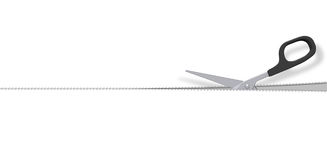 RKVV KoewachtBoudewijn Bonte | Voorzitter……………………………………………………….....................................................Aanmelding eindfeest RKVV KoewachtNaam vrijwilliger: 	_____________________________________Naam partner: 	_____________________________________Inleveren voor 20 mei 2016 bij:Boudewijn BonteEikenhof 26Koewacht